PENGENALAN:INTRODUCTION:Edited Book ialah buku yang mengandungi beberapa bab yang mana setiap bab ditulis oleh penulis yang berbeza dan buku ini diselenggara oleh seorang atau beberapa orang editor penyelenggara. Edited book seharusnya mempunyai satu tema yang luas dan judul setiap bab haruslah diikat oleh tema yang sama.Edited Books are books that contain several chapters in which each chapter is written by different authors and are organised by one or more organising editors. An Edited Book ought to have one broad theme and the title of each chapter must be tied into the same theme.KRITERIA UMUM:GENERAL CRITERIA:Bilangan minimum bab dalam sesebuah edited book ialah 10 bab.The minimum number of chapters in an edited book is 10 chapters.Setiap bab hendaklah mempunyai tidak lebih daripada empat (4) penulis. Sekurang-kurangnya salah seorang penulis mesti terdiri daripada staf akademik UTM.Each chapter must have not more than four (4) authors. At least one author must be an academic staff of UTM.Bilangan halaman bagi setiap bab mestilah seimbang antara bab-bab yang lain.The number of pages of each chapter must be proportional with regards to other chapters.Buku diselenggara oleh maksimum dua (2) orang editor.The book is organised by a maximum of two (2) editors.Editor penyelenggara boleh menyumbang maksimum tiga (3) bab sahaja termasuk bab pengenalan yang merangkumkan semua bab yang terkandung dalam buku.Organising editors may contribute to a maximum of three (3) chapters only including the introductory chapter that covers all chapters in the book. Judul edited book tidak boleh lebih daripada tujuh (7) patah perkataan dan mestilah merangkumi kesemua topik yang ada dalam bab.The title of the edited book may not exceed seven (7) words and must embody all topics covered by all chapters in the book.Setiap bab dalam buku mesti melalui proses semakan plagiarism menggunakan aplikasi Turnitin. Peratusan persamaan yang dibenarkan adalah kurang daripada 20% sahaja  atau 7% untuk setiap bab.Each chapter in the book must undergo a plagiarism check using the Turnitin application. The permitted similarity must be less than 20% only or 7% for each chapter.TUGAS-TUGAS EDITOR PENYELENGGARARESPONSIBILITIES OF ORGANISING EDITORTUGAS EDITOR PENYELENGGARA DI PERINGKAT FAKULTI:RESPONSIBILITIES OF ORGANISING EDITOR AT FACULTY LEVELMengenal pasti bidang tujahan buku.To identify the niche area of the book.Menyumbangkan satu bab pengenalan yang merangkumi kepakaran bidang secara keseluruhan dan sumbangan signifikan edited book terhadap pembangunan ilmu dalam bidangnya.To contribute an introductory chapter that covers the expert areas of the field as a whole and highlights the signficance of the edited book towards the development of knowledge in the field.Membuat kerja-kerja penyuntingan, pruf dan atur huruf mengikut format yang telah ditetapkan oleh pihak Penerbit UTM Press sehingga manuskrip bersih (CRC).To carry out editing, proofing, and typesetting of the manuscript according to the format set by Penerbit UTM Press until a camera-ready copy (CRC) is obtained.Memastikan setiap manuskrip yang dihantar telah melalui proses semakan plagiarism.To ensure that every submitted manuscript has undergone a plagiarism check.Menjadi perantara dan bekerja rapat dengan tiga pihak sepanjang tempoh penerbitan edited book:To serve as the intermediary person and works closely with three parties throughout the publication period of the edited bookPenerbit UTM Press.Penyumbang bab.Chapter contributor(s).Penilai.Evaluator(s).TUGAS EDITOR PENYELENGGARA KEPADA PENERBIT UTM PRESSRESPONSIBILITIES OF BOOK EDITOR TOWARDS PENERBIT UTM PRESSEditor Penyelenggara bertanggungjawab menghantar cadangan kepada Penerbit UTM Press:The Book Editor is responsible for submitting a proposal to Penerbit UTM PressCadangan tajuk edited book.Working title of the edited book.Pengenalan/ Ringkasan edited book.Introduction/summary of the edited book.Objektif Buku/ Skop Kandungan edited book.Objectives/scope of the edited book.Cadangan  nama  Penilai luar dan CV ringkas.Names of suggested evaluators and their short CV.Abstrak setiap bab yang dicadangkan.Abstract of each proposed chapter.CV ringkas editor penyelenggara.Short CV of the book editor(s).Menghantar manuskrip bersih (CRC) kepada Penerbit UTM Press.To submit the camera-ready copy (CRC) of the manuscript to Penerbit UTM Press.TUGAS EDITOR PENYELENGGARA TERHADAP PANEL PENILAIRESPONSIBILITIES OF ORGANISING EDITOR TOWARDS PANEL OF EVALUATORSMengenal pasti penilai yang layak berdasarkan kepakaran ATAU sekurang-kurangnya memiliki Ph.D dalam bidang berkaitan.To identify reviewers who are qualified based on their expertise OR possess at least a Ph.D in the relevant field.Menghantar manuskrip yang lengkap kepada penilai untuk dinilai.To submit a complete manuscript to the reviewers for evaluation.Memantau dan memastikan penilai menepati tempoh proses yang ditetapkan.To monitor and ensure that t he reviewing process is completed on time according to schedule.TUGAS EDITOR PENYELENGGARA TERHADAP PENYUMBANG/ PENULIS BABRESPONSIBILITIES OF BOOK EDITOR TOWARDS CONTRIBUTING AUTHORSMenerima proposal/abstrak daripada penulis bab.To receive the proposal/abstract from chapter authors.Membuat penilaian awal sama ada menerima atau menolak bab yang telah dihantar. Editor penyelenggara layak menolak sebarang bab yang dirasakan tidak mencapai standard yang ditetapkan.To carry out an early assessment on whether to accept or reject the submitted chapter. Book editors may reject any chapters that may not reach the required standard.Memastikan penulis menyerahkan manuskrip penuh sebelum tempoh penghantaran manuskrip lengkap.To ensure that the authors submit their complete manuscript before the deadline.Memulangkan manuskrip yang telah dinilai oleh penilai untuk proses pembetulan.To return the evaluated manuscript to authors for corrections.Memastikan penulis bab membuat pembetulan penilaian dalam tempoh yang ditetapkan.To ensure that the contributing authors made the corrections within the allotted time.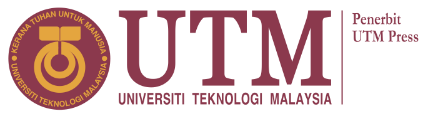 GARIS PANDUAN PENERBITAN EDITED BOOKGUIDELINES FOR EDITED BOOK PUBLICATION